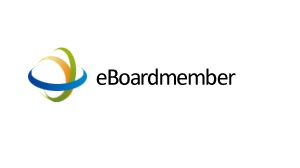 Board Candidate e-Publication Submission FormSubmission Deadline – February 28, 2013NAME:
TITLE:
EMAIL ADDRESS:
BIOGRAPHY (200 word limit):WRITTEN RECOMMENDATION from a CEO, board/committee chair, or director/include their name and title (required – 2 sentences):PHOTOGRAPH (attached to email)PAYMENTMake check to: Board Resource Services,LLCMail to: PO Box 150633, Lakewood, CO 80215QUESTIONS – CONTACT ME AT:  Tracy E. Houston, M.A.Board Consultant, Executive Coach & AuthorPO Box 150633, Lakewood, CO 80215
T: 303.520.5235E: hello@eboardmember.comW: www.eboardmember.com